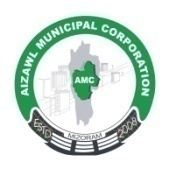 AIZAWL MUNICIPAL CORPORATIONTHUAMPUI, AIZAWL: MIZORAMAPPLICATION FOR VENDOR LICENSE  AT ________________________Diltu hming ( hawrawpuiin )	:________________________________Nu/Pa hming			:________________________________Residential Address 		:_______________________________						 ________________________________                                            Thil zawrh hming	                 :________________________________ (Eng lam zuar nge)Phone/Mobile No.		:________________________________EPIC No.				:______________(Xerox copy thil tel tur)Signature	:_________________Date		:_________________     HRIATTURTEDilna kimchang lo chu hnawl a ni ang.Vendor pakhat tan area zau zawng AMC-in Local Council-te nen an ruahman ang.Vendor License pek an nih a\angin License neilo chu \hut phal a ni lo ang.P/P sizebel tur